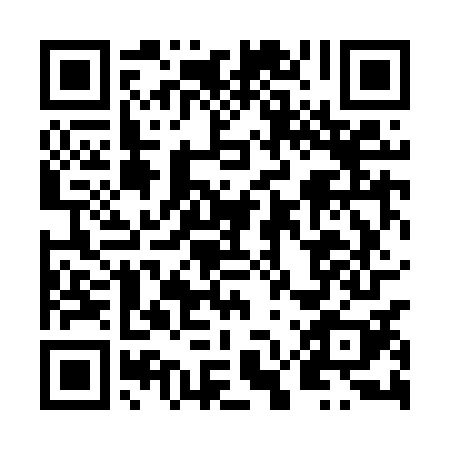 Ramadan times for Krzepczow Nowy, PolandMon 11 Mar 2024 - Wed 10 Apr 2024High Latitude Method: Angle Based RulePrayer Calculation Method: Muslim World LeagueAsar Calculation Method: HanafiPrayer times provided by https://www.salahtimes.comDateDayFajrSuhurSunriseDhuhrAsrIftarMaghribIsha11Mon4:134:136:0411:523:455:405:407:2512Tue4:104:106:0211:523:465:425:427:2713Wed4:084:086:0011:513:485:445:447:2914Thu4:054:055:5811:513:495:465:467:3115Fri4:034:035:5511:513:515:475:477:3316Sat4:014:015:5311:503:525:495:497:3517Sun3:583:585:5111:503:535:515:517:3718Mon3:553:555:4811:503:555:525:527:3919Tue3:533:535:4611:503:565:545:547:4020Wed3:503:505:4411:493:575:565:567:4221Thu3:483:485:4211:493:595:575:577:4422Fri3:453:455:3911:494:005:595:597:4623Sat3:433:435:3711:484:016:016:017:4824Sun3:403:405:3511:484:036:026:027:5025Mon3:373:375:3211:484:046:046:047:5226Tue3:353:355:3011:474:056:066:067:5427Wed3:323:325:2811:474:076:076:077:5728Thu3:293:295:2611:474:086:096:097:5929Fri3:263:265:2311:474:096:116:118:0130Sat3:243:245:2111:464:106:126:128:0331Sun4:214:216:1912:465:127:147:149:051Mon4:184:186:1712:465:137:167:169:072Tue4:154:156:1412:455:147:177:179:093Wed4:124:126:1212:455:157:197:199:114Thu4:094:096:1012:455:167:217:219:145Fri4:074:076:0812:455:187:227:229:166Sat4:044:046:0512:445:197:247:249:187Sun4:014:016:0312:445:207:267:269:208Mon3:583:586:0112:445:217:277:279:239Tue3:553:555:5912:435:227:297:299:2510Wed3:523:525:5612:435:237:317:319:27